Istituto Comprensivo di Barzanò 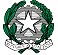 				SEDE: Via Leonardo da Vinci, 22 – 23891 Barzanò (Lecco) C.F. 85001820134-  Cod. Min. LCIC80800X Tel. 039.955044 / 039.9272537 - Fax 039.9287473 e-mail: lcic80800x@istruzione.it – sito web :www.icsbarzano.gov.it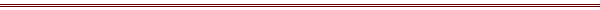 Circ. n° 72								                    Barzanò, 24/01/2019                                                                             A tutti i docenti della scuola secondaria di 1° gradoMARTEDÌ 05/02/19  h. 14.30-16.00:  	INCONTRI DISCIPLINARIO.d.g.: accordi per concorso interno;accordi per uscite e eventuali progetti e/o interventi esterni accordi sulle modalità degli interventi di recupero; analisi programmazioni;primi confronti inerenti alle prove d’esame;varie ed eventuali.h. 16.45-18.15:  COLLEGIO DOCENTI UNITARIO (o.d.g riportato nella Circ. n° 71)MERCOLEDÌ 06/02/19  presso la Scuola Secondariah. 16.45-18.45: 		INCONTRO DI STESURA DEL CURRICOLO VERTICALE                                                                                                               Il Dirigente scolastico									     Dott.ssa Roberta Rizzini 	          IMPEGNI MESE DI FEBBRAIO